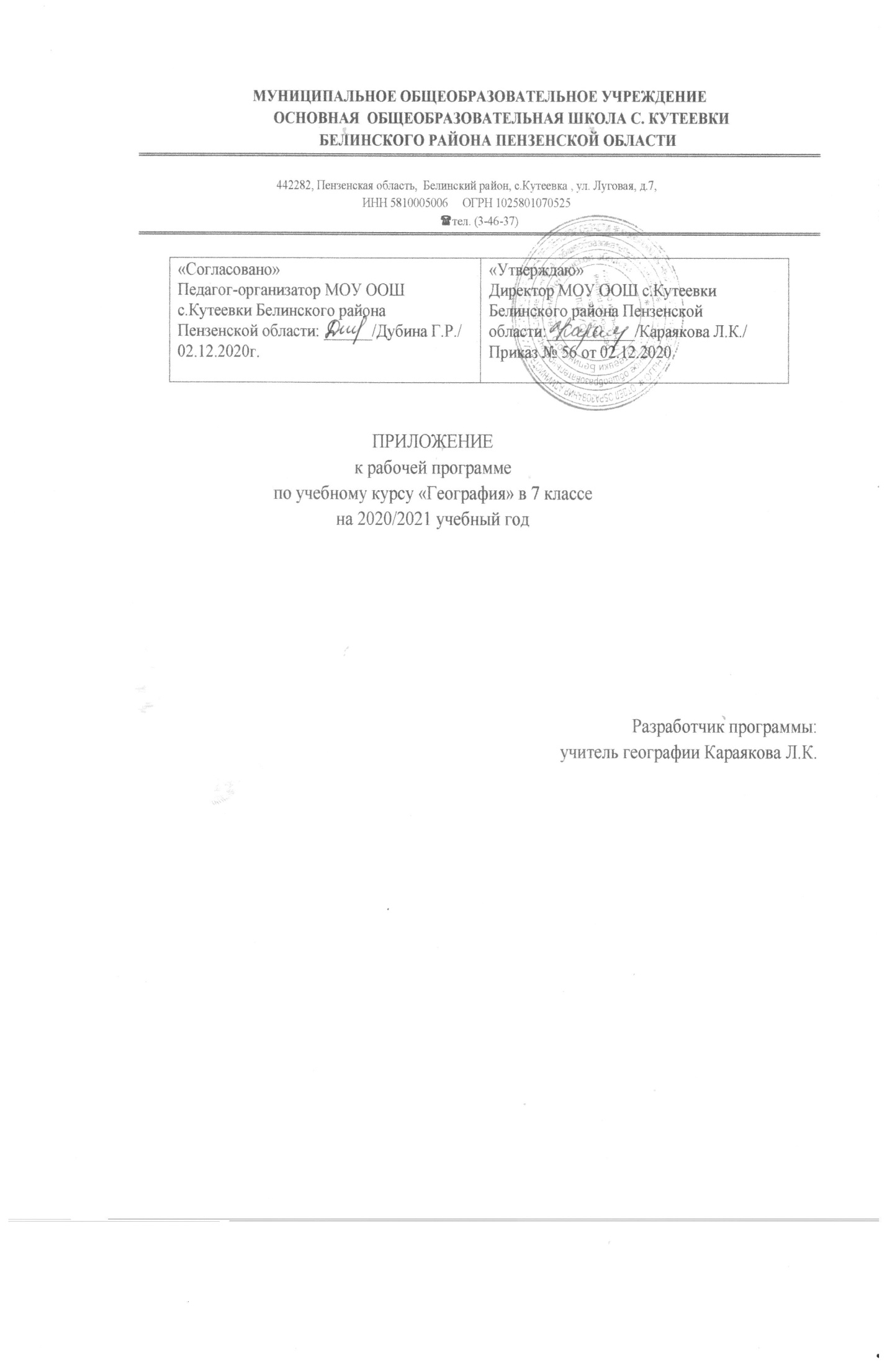 Дата урокаНазвание темы по КТП на 2020-21 уч. годНазвание темы (раздела, задания и т.п.) несформированных  умений (видов деятельности) в соответствии с ВПРПримечание25.11Великие географические открытияНакопление знаний о Земле(Сформировать представление  об основных географического освоения Земли ,открытиях великих путешественников, особенностях жизни, культуры и хозяйственной деятельности людей на разных материках и в отдельных странах. 30.11Политическая карта мира. Этапы ее формирования. Страны современного мира.Географические координаты: географическая  широта, географическая долгота.  (Владение основами  картографической грамотности и использования географической карты для решения разнообразных задач)09.12Оболочки Земли:  литосфера(Умение устанавливать  причинно-следственные связи, строить логическоерассуждение, умозаключение и  делать выводы.Сформированность  представлений о географических объектах,  процессах, явлениях,  закономерностях; владение   понятийным аппаратом  географии.Смысловое чтение)14.12Движения Земли и их следствия. (Умение устанавливать  причинно-следственные связи,  строить  логическое  рассуждение, умозаключение и  делать выводы.)16.1221.12Оболочки Земли:   атмосфера, биосфераОболочки Земли:   атмосфера, биосфера (отработка умения использовать графическую интерпретацию климатических показателей для выявления основных географических закономерностей климатов Земли и устанавливать соответствие климата природной зональности).